ПРОЕКТ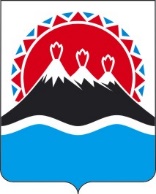 МИНИСТЕРСТВО РАЗВИТИЯ ГРАЖДАНСКОГО ОБЩЕСТВА И МОЛОДЕЖИ КАМЧАТСКОГО КРАЯПРИКАЗ[Дата регистрации] № [Номер документа]г. Петропавловск-КамчатскийВо исполнение отдельных положений постановления Правительства Камчатского края от 27.04.2021 № 163-П «Об утверждении Порядка определения объема и предоставления субсидий из краевого бюджета некоммерческим организациям в Камчатском крае на конкурсной основе»ПРИКАЗЫВАЮ:1. Утвердить Положение о независимом экспертном совете по оценке программ (проектов) некоммерческих организаций, представленных для участия в конкурсном отборе в редакции согласно приложению к настоящему приказу.2. Контроль за исполнением настоящего приказа возложить на заместителя Министра развития гражданского общества и молодежи Камчатского края 
Горину В.А. 3. Настоящий приказ вступает в силу со дня его официального опубликования и распространяется на правоотношения с 01.08.2023 года. [горизонтальный штамп подписи 1]Приложение к приказу Министерства развития гражданского общества и молодежи Камчатского краяПоложение о независимом экспертном совете
 по оценке программ (проектов) некоммерческих организаций, представленных для участия в конкурсном отборе (далее – Положение)1. Общие положения1.1. Настоящее Положение определяет цели, функции и порядок деятельности независимого экспертного совета по оценке программ (проектов) некоммерческих организаций (далее – НКО), представленных для участия в конкурсном отборе (далее – Экспертный совет).1.2. Экспертный совет формируется в целях проведения независимой экспертизы программ (проектов) НКО, представленных на конкурсный отбор (далее - Конкурс) на платформе «камчатка.гранты.рф».1.3. Экспертный совет в своей деятельности руководствуется Конституцией Российской Федерации, федеральными конституционными законами, федеральными законами и иными нормативными правовыми актами Российской Федерации, Уставом Камчатского края, законами и иными нормативными правовыми актами Камчатского края, а также настоящим Положением.2. Основные функции Экспертного совета2.1. Основными функциями членов Экспертного совета являются:1) выставление баллов программам (проектам) НКО, заявленным на участие в Конкурсе и зарегистрированным Министерством развития гражданского общества и молодежи Камчатского края (далее – Министерство) на платформе «камчатка.гранты.рф»;2) внесение предложений, при необходимости, по модернизации методических рекомендаций по оценке программ (проектов) НКО, представленных на Конкурс;3) пояснение (комментирование), при необходимости, к баллам по каждому критерию выставленных баллов программ (проектов) на платформе «камчатка.гранты.рф».2.2. Для осуществления возложенных функций члены Экспертного совета имеют право:1) рассматривать и проверять программы (проекты), заявленные НКО, в соответствии с Порядком определения объема и предоставления субсидий из краевого бюджета некоммерческим организациям в Камчатском крае на конкурсной основе, утвержденным постановлением Правительства Камчатского края от 27.04.2021 № 163-П (далее – Порядок проведения Конкурса);2) принимать решения:а) по подготовке рекомендаций в Конкурсную комиссию по проведению конкурсного отбора проектов некоммерческих организаций для предоставления финансовой поддержки в Камчатском крае (далее – Конкурсная комиссия);б) по оценке качества работы экспертов, анализу обоснованности экспертных заключений, представленных членами Экспертного совета;в) по подготовке ходатайства в Министерство об исключении из состава Экспертного совета эксперта в случае признания необоснованными представленных им двух и более экспертных заключений.3. Порядок деятельности Экспертного совета3.1. Состав членов Экспертного совета утверждается приказом Министерства сроком на один календарный год.3.2. Экспертный совет формируется в составе не менее 9 человек из представителей некоммерческих неправительственных организаций, имеющих опыт разработки и реализации социально значимых программ (проектов) либо дополнительное образование в сфере социального проектирования, либо принимавших участие в конференциях, форумах, семинарах в сфере социального проектирования регионального, федерального, международного уровня, представителей Общественных палат субъектов Российской Федерации, общественных советов субъектов Российской Федерации, а также представителей иных организаций, имеющих опыт взаимодействия с НКО.3.3. Экспертный совет формируется из независимых экспертов, прошедших авторизацию и регистрацию на платформах Фонда-оператора президентских грантов - «президентскиегранты.рф» и «камчатка.гранты.рф», путем предоставления на платформы личных данных, информации об образовании и опыте работы, рекомендаций, отзывов, характеристик, указанием параметров экспертизы, сведений об опыте экспертизы социальных проектов, и допущенных к проведению независимой экспертизы проектов НКО, поданных на платформе «камчатка.гранты.рф».3.4. Кандидаты в члены Экспертного совета также представляют в Министерство следующие документы:1) личное заявление о включении в состав Экспертного совета по форме согласно приложению к настоящему приказу;2) информацию о наличии подготовки к экспертной деятельности (удостоверение (сертификат) об обучении, стажировке, повышении квалификации, иные документы, подтверждающие наличие опыта экспертизы социальных проектов).3.5. Документы, указанные в части 3.4. настоящего приказа, принимаются посредством почтовой связи, нарочно или по электронной почте до начала независимой экспертизы проектов, осуществляемой на платформе «камчатка.гранты.рф».3.6. Формой работы Экспертного совета является заседание Экспертного совета. Заседания Экспертного совета проводятся по мере необходимости в период проведения Конкурса.3.7. Заседание Экспертного совета считается правомочным, если на нем присутствует не менее половины его членов. Делегирование полномочий члена Экспертного совета иным лицам не допускается.3.8. Экспертный совет состоит из председателя, заместителя председателя и членов Экспертного совета.3.9. Избрание председателя Экспертного совета, его заместителя и секретаря осуществляется на первом заседании Экспертного совета, если за них проголосовало более половины от общего числа членов Экспертного совета, и оформляется протоколом заседания Экспертного совета.3.10. Решения Экспертного совета принимаются простым большинством голосов присутствующих на заседании членов Экспертного совета. При равенстве голосов, голос председателя Экспертного совета (в его отсутствие - заместителя председателя Экспертного совета) является решающим.3.11. Председатель Экспертного совета:1) осуществляет руководство деятельностью Экспертного совета;2) назначает заседания Экспертного совета;3) утверждает повестку заседания Экспертного совета;4) организует и проводит заседания Экспертного совета, подписывает протоколы заседаний Экспертного совета;5) контролирует выполнение решений Экспертного совета.3.12. Заместитель председателя Экспертного совета осуществляет полномочия председателя Экспертного совета в его отсутствие.3.13. Секретарь Экспертного совета:1) оформляет повестку заседания Экспертного совета по поручению председателя Экспертного совета;2) не позднее чем за 2 рабочих дня до дня проведения заседания Экспертного совета осуществляет уведомление членов Экспертного совета о дате, времени, месте и повестке заседания Экспертного совета;3) готовит документы в соответствии с повесткой заседания Экспертного совета;4) ведет протоколы заседаний Экспертного совета;5) осуществляет другие функции, связанные с организационной деятельностью Экспертного совета.3.14. Члены Экспертного совета:1) осуществляют независимую экспертизу программ (проектов) НКО, представленных на Конкурс на платформе «камчатка.гранты.рф»;2) выражают мнение по вопросам, вынесенным для рассмотрения на заседание Экспертного совета;3) голосуют по вопросам повестки заседания Экспертного совета;4) выполняют поручения председателя Экспертного совета.3.15. Члены Экспертного совета при оценке программ (проектов) обязаны:1) ознакомиться с Порядком определения объема и предоставления субсидий из краевого бюджета некоммерческим организациям в Камчатском крае на конкурсной основе, Порядком проведения независимой экспертизы проектов некоммерческих организаций в Камчатском крае, представленных на конкурсный отбор и методическими рекомендациями, настоящим Положением до начала оценки заявок на участие в конкурсном отборе;2) хранить в тайне свой пароль для доступа к информационной системе и при возникновении обстоятельств, дающих основание полагать, что данный пароль мог стать известен другому лицу, незамедлительно изменять его;3) не разглашать свой статус эксперта до размещения на официальном сайте Министерства перечня победителей конкурсного отбора;4) не разглашать перечень заявок на участие в Конкурсе, которые оцениваются или были оценены экспертом;5) не использовать с целью получения финансовой или любой другой выгоды (иначе как для целей проведения оценки заявок на участие в Конкурсе в соответствии с настоящим Положением) информацию, которая не находилась в открытом доступе и была получена экспертом благодаря доступу к информационной системе;6) незамедлительно сообщить в Министерство о возникновении обстоятельств, при которых личная заинтересованность (прямая или косвенная) эксперта влияет или может повлиять на надлежащее, объективное и беспристрастное выполнение им функций эксперта.3.16. Информация о личности эксперта, проводившего независимую оценку программы (проекта) в каждом конкретном случае, не разглашается.3.17. Члены Экспертного совета проводят независимую оценку программ (проектов), представленных на Конкурсы, по критериям, установленным в соответствии с Методическими рекомендациями по оценке предложений на участие в конкурсном отборе проектов некоммерческих организаций для предоставления финансовой поддержки в Камчатском крае.3.18. Заседание Экспертного совета проводится не позднее 15 рабочих дней от даты завершения Конкурса.3.19. В случае выявления в процессе проведения независимой экспертизы представленных на Конкурс программ (проектов) нарушений каким-либо экспертом положений части 3.15. настоящего Положения, Экспертный совет не учитывает присвоенные программе (проекту) НКО данным экспертом баллы.3.20. Оплата труда экспертов осуществляется в пределах бюджетных ассигнований, предусмотренных Министерству в рамках государственной программы Камчатского края «Реализация государственной национальной политики и укрепление гражданского единства в Камчатском крае», из расчета 500 рублей за оценку одного проекта на основе договора, заключаемого между Министерством и экспертом.3.21. Организационно-техническое обеспечение деятельности Экспертного совета осуществляется Министерством.И.о. МинистраВ.И. Ариарти